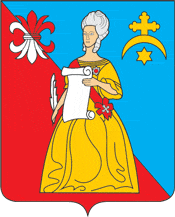 АДМИНИСТРАЦИЯГородского поселения «Город Кремёнки»Жуковского района Калужской областиПОСТАНОВЛЕНИЕ «27» марта  2015г.                                                                                                              № 50г.КремёнкиОБ УТВЕРЖДЕНИИ МУНИЦИПАЛЬНОЙ ПРОГРАММЫ"СОВЕРШЕНСТВОВАНИЕ СИСТЕМЫ УПРАВЛЕНИЯ ОБЩЕСТВЕННЫМИФИНАНСАМИ ГОРОДСКОГО ПОСЕЛЕНИЯ "ГОРОД КРЕМЕНКИ"В соответствии со ст. 179.3 Бюджетного кодекса РФ, Положением о порядке разработки, формирования и реализации муниципальных программ ГП «Город Кременки», утвержденным постановлением администрации ГП «Город Кременки» от 26.11.2013 N 144-п в целях повышения качества управления общественными финансами в муниципальном образовании городское поселение "Город Кременки", администрация городского поселения "Город Кременки"ПОСТАНОВЛЯЕТ:Утвердить муниципальную программу "Совершенствование системы управления общественными финансами городского поселения "Город Кременки"" (прилагается).Настоящее Постановление вступает в силу с момента его опубликования, распространяется на правоотношения, возникшие с 1 января 2015 года.Контроль за исполнением данного распоряжения возложить на зам. главы по финансам – гл. бухгалтера Годунову Н.Е.Настоящее Постановление опубликовать (обнародовать).Глава Администрации  городского поселения «Город Кременки»                                                                  Н.А.ПлотниковПриложение N 1к ПостановлениюАдминистрации ГП «Город Кременки»ПАСПОРТМуниципальной программы «Совершенствование системы управления общественными финансами городского поселения «Город Кременки»» 1. Содержание проблемы и необходимость ее решенияпрограммным методомАдминистрация городского поселения "Город Кременки" является исполнительно-распорядительным органом местного самоуправления муниципального образования городское поселение "Город Кременки", наделенным полномочиями по решению вопросов местного значения и полномочиями для осуществления отдельных государственных полномочий, переданных органам местного самоуправления муниципального района, федеральными законами и законами Калужской области. В своей деятельности администрация городского поселения руководствуется Федеральным законом от 06.10.2003 N 131-ФЗ "Об общих принципах организации местного самоуправления в Российской Федерации", Положением «Об Администрации городского поселения «Город Кременки».Администрация городского поселения обладает правами юридического лица, может быть истцом и ответчиком в суде, имеет собственную печать, штампы, официальные бланки и осуществляет полномочия по решению вопросов местного значения за исключением полномочий, отнесенных к компетенции Городской Думы.Администрацией городского поселения руководит Глава Администрации городского поселения «Город Кременки». Отделы администрации городского поселения действуют на основании Положения «Об Администрации городского поселения «Город Кременки». Все отделы администрации городского поселения находятся в подчинении главы администрации городского поселения, их руководители подотчетны ему и ответственны перед ним за свою деятельность.Заместители главы администрации городского поселения осуществляют функции в соответствии с распределением обязанностей, установленных главой администрации городского поселения. В период временного отсутствия главы администрации городского поселения его полномочия осуществляет один из заместителей согласно распоряжению администрации городского поселения. Администрация городского поселения оказывает широкий спектр муниципальных услуг. Спектр оказываемых услуг расширяется ежегодно. При оказании муниципальных услуг отделы администрации городского поселения руководствуются административным регламентом исполнения муниципальных функций оказания муниципальных услуг.Для исполнения своих и отдельных государственных полномочий администрации городского поселения необходимо организационное, материально-техническое, информационное, финансовое обеспечение сотрудников администрации поселения для исполнения ими служебных обязанностей.Основными направлениями деятельности являются: создание благоприятного инвестиционного и предпринимательского климата на территории поселения, увеличение доходной части местного бюджета, сокращение уровня населения с доходами ниже прожиточного минимума, утвержденного в Калужской области, концентрация финансовых и организационных ресурсов на реализацию избранных приоритетов социально-экономического развития территории городского поселения, формирование благоприятного социального климата для деятельности и здорового образа жизни населения, обеспечение бесперебойной работы жилищно-коммунального хозяйства, предприятий торговли и общественного питания, создание благоприятных условий для развития промышленности, транспортной и строительной инфраструктуры, предотвращение и ликвидация последствий чрезвычайных ситуаций и др.Как исполнительно-распорядительный орган администрация городского поселения отвечает в первую очередь за реализацию этих и многих других задач.В ходе реализации программы должны быть решены задачи:- повышение качества и доступности муниципальных услуг за счет внедрения стандартов государственных и муниципальных услуг, а также административных регламентов, включая электронные административные регламенты;- повышение общественного доверия к органам местного самоуправления;- ориентация деятельности органов местного самоуправления на потребности общества и конкретных клиентов;- обеспечение внедрения механизмов прозрачности и эффективного взаимодействия органов исполнительной власти со структурами гражданского общества.2. Планируемые показатели эффективности реализации программыЦелевые показатели реализации программы3. Ресурсное обеспечение программыФинансовое обеспечение программы предусматривает использование средств бюджета муниципального образования городского поселения "Город Кременки". Финансирование мероприятий программы за счет средств местного бюджета "будет осуществляться в объемах, утвержденных решением Городской Думы городского поселения «Город Кременки» " о бюджете на очередной финансовый год и плановый период.При реализации программы возможно возникновение финансовых рисков, связанных с неполным выделением бюджетных средств в рамках одного финансового года на реализацию программных мероприятий, вследствие чего могут измениться сроки выполнения мероприятий. В этом случае объемы финансирования программы уточняются и при необходимости вносятся соответствующие изменения в программу.4. Система управления реализацией программыРеализация программы осуществляется в соответствии с действующими законодательными актами Российской Федерации, Калужской области, муниципальными правовыми актами, определяющими механизм реализации муниципальных программ. Система управления программой направлена на достижение поставленных программой целей и задач и получения устойчивых результатов.Исполнитель программы - администрация городского поселения "Город Кременки". Исполнители программы:- являются ответственными за ход и конечные результаты реализации программы, рациональное использование выделяемых на ее выполнение финансовых средств, определяют формы и методы управления реализацией муниципальной программы, обеспечивают взаимодействие между исполнителями отдельных мероприятий программы;- формируют предложения по финансированию муниципальной программы в очередном финансовом году и плановом периоде для включения в проект местного бюджета;- обеспечивают в течение одного месяца со дня утверждения решения Городской Думы городского поселения «Город Кременки» о бюджете (внесения изменений в решение Городской Думы городского поселения «Город Кременки» о бюджете) приведение объема финансирования мероприятий муниципальной программы в соответствие с решением Городской Думы о бюджете;- собирают, систематизируют и обобщают аналитическую информацию о реализации программных мероприятий, осуществляют мониторинг результатов реализации программных мероприятий.Отдел учета, отчетов и финансов представляет в отдел экономического развития администрации отчет об исполнении бюджета, который включает отчет об использовании финансовых средств, выделенных на реализацию программных мероприятий, (за I квартал - до 20 апреля текущего года, за полугодие - до 20 июля текущего года, за 9 месяцев - до 20 октября текущего года, за год - до 25 февраля года, следующего за отчетным).5. Оценка ожидаемой эффективности реализации программыПовышение эффективности деятельности органов местного самоуправления предполагает создание такого процесса планирования, организации, мотивации и контроля, при котором максимально быстро и с минимальным количеством затрат можно достигать максимального экономического, управленческого и социального эффекта, обеспечивающего постоянное поступательное развитие в муниципальном образовании, а также повышение уровня и качества жизни населения города Кременки.Эффективность реализации программы и использования выделенных на нее бюджетных средств обеспечивается за счет:- исключения возможности нецелевого использования бюджетных средств;- прозрачности использования бюджетных средств и адресного предоставления бюджетных средств.Оценка эффективности реализации программы осуществляется заказчиком-координатором программы - администрацией городского поселения ежегодно, в течение всего срока реализации программы.Для оценки эффективности реализации программы используются целевые показатели по направлениям, которые отражают выполнение мероприятий программы.Оценка эффективности реализации программы производится путем сравнения фактически достигнутых показателей за соответствующий год с утвержденными на год значениями целевых показателей. Программа предполагает использование системы показателей, характеризующих текущие и конечные результаты ее реализации.6. Система программных мероприятий1. Наименование программыМуниципальная программа «Совершенствование системы управления общественными финансами городского поселения «Город Кременки»» 2. Заказчик программыАдминистрация ГП «Город Кременки»3. Исполнитель- координатор  программыОтдел учета, отчетности и финансов Администрации ГП «Город Кременки»; Отдел по управлению делами, служба кадров, жилищные и общие вопросы, муниципальный архив; Отдел коммунального хозяйства, энергетики, средствам связи сообщения ГО и ЧС, профилактике терроризма и экстремизма, противопожарному надзору, безопасности на водных объектах, организация оказания ритуальных услуг.4. Разработчики    программыОтдел учета, отчетности и финансов Администрации ГП «Город Кременки»5. Исполнитель программыАдминистрация ГП «Город Кременки»6. Цели  программыПовышение качества управления муниципальными финансами         7. Задачи программы1. Повышение эффективности   
бюджетных расходов и совершенствование системы    
управления бюджетным процессом.                   
2. Развитие доходного  потенциала муниципального образования.                 
3. Совершенствование финансового контроля, в том числе в части просроченной кредиторской задолженности.          
4. Формирование позитивного имиджа муниципальной системы управления общественными финансами.                          
6. Обучение и повышение квалификации должностных лиц поселения. 8. Основные целевые индикаторыЦИ № 1 – формирование бюджета программно-целевым методом не менее 80%;                                                                                                                 ЦИ №2 - предоставление муниципальных услуг не менее 13;                                                                                                 ЦИ № 3 -  Доля среднесписочной численности работников бюджетной сферы к общему числу жителей не более 4%;                                                                                                  ЦИ № 4 Доля площади земельных участков,  являющихся объектами налогообложения земельным налогом, в общей площади территории городского поселения не менее 48%9. Сроки и этапы реализации программы2015-2017гг.10. Объемы и источники финансирования программыСредства местного бюджета всего – 1 274 980 руб.                              2015 год – 674 980 руб.;                                     2016 год – 300 000 руб.;                                                                  2017 год -  300 000 руб.                                                                                          Объемы расходов на выполнение мероприятий программы  ежегодно уточняются на очередной финансовый год и плановый период N            Показатели             Базовое   Планируемое значение   Планируемое значение   Планируемое значение  п/п            Показатели             значение      показателя             показателя             показателя                   Показатели            показателя2015 г.2016 г.2017 г.1Доля расходов в бюджете МО, сформированных в рамках    программно-целевого подхода  80%90%92%95%2Количество муниципальных услуг, предоставляемых органами местного самоуправления, муниципальными учреждениями  131414143Доля среднесписочной численности работников бюджетной сферы к общему числу жителей3%4%4%4%4Доля площади земельных участков, являющихся объектами налогооблажения земельным налогом, в общей площади территории муниципального образования  48%50,00%52,00%55,00% N п/п      Содержание мероприятия        Исполнитель Срок   исполнения  Объем финансирования, руб. Объем финансирования, руб. Объем финансирования, руб. Объем финансирования, руб.  N п/п      Содержание мероприятия        Исполнитель Срок   исполнения   Всего   В том числе по годам   В том числе по годам   В том числе по годам   N п/п      Содержание мероприятия        Исполнитель Срок   исполнения   Всего  2015 г.2016 г.2017 г.1Управление средствами Резервного фонда Администрации ГП «Город Кременки»Отдел коммунального хозяйства, энергетики, средствам связи сообщения ГО и ЧС, профилактике терроризма и экстремизма, противопожарному надзору, безопасности на водных объектах, организация оказания ритуальных услуг.2015 -2017гг900 000300 000300 000300 0002Стимулирование руководителей исполнительно-распорядительных органов муниципальных образованийОтдел учета, отчетности и финансов2015г.374 980374 980Всего по программе                 1 274 980674 980300 000300 000